УКРАЇНА     ЧЕРНІГІВСЬКА МІСЬКА РАДА    Р О З П О Р Я Д Ж Е Н Н ЯПро створення міського штабуВсеукраїнської дитячо-юнацької військово-патріотичноїгри «Сокіл» («Джура»)	На виконання підпункту 2 пункту 3 Указу Президента України від 12.06.2015 № 334 «Про заходи щодо поліпшення національно-патріотичного виховання дітей та молоді», обласної цільової Програми з національно-патріотичного виховання на 2017-2020 роки, наказу Міністерства освіти і науки України від 04.09.2018 № 966 «Про проведення у 2018/2019 навчальному році Всеукраїнської дитячо-юнацької військово-патріотичної гри «Сокіл» («Джура»)», розпорядження в.о. голови Чернігівської обласної адміністрації від 16.10.2018       № 578 «Про створення Чернігівського обласного штабу з проведення у 2018/2019  навчальному році Всеукраїнської дитячо-юнацької військово-патріотичної гри «Сокіл» («Джура»)», наказу Управління освіти і науки Чернігівської обласної державної адміністрації від 11.10.2018 № 313 «Про організацію та  проведення у 2018/2019 навчальному році Всеукраїнської дитячо-юнацької військово-патріотичної гри «Сокіл» («Джура») Чернігівській області», з метою якісної підготовки та проведення міського етапу  Всеукраїнської дитячо-юнацької військово-патріотичної гри «Сокіл» («Джура») у 2018-2019 навчальному році:Утворити Чернігівський міський штаб з проведення Всеукраїнської дитячо-юнацької військово-патріотичної гри «Сокіл» («Джура») (далі - міський штаб).Затвердити склад міського штабу, що додається.Контроль за виконанням цього розпорядження покласти на заступника міського голови Хоніч О. П.  Міський голова								     В. А. Атрошенко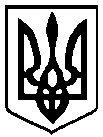 17 грудня 2018 року           м. Чернігів № 333-р